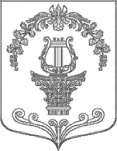 ПОВЕСТКА ДНЯзаседания совета депутатов МО Таицкое городское поселениечетвертого созыва              17-00 – 17-05-открытие заседания, утверждение повестки дня  и регламента заседанияПовестка дня:1.О внесении изменений и дополнений в решение совета депутатов МО от 14.12.2020 № 85 «О бюджете Таицкого городского поселения на 2021 год и на плановый период 2022-2023 годов»  Докладчик: Свенцицкая Нина Васильевна - начальник отдела учёта и отчетности, муниципального заказа администрации Таицкого городского поселения2. Об установлении тарифа одной помывки в бане п.Тайцы, установлении  плановой стоимости одной помывки в бане п.Тайцы и утверждении Порядка предоставления льгот гражданам. Докладчик: Ямса Елена Робертовна – начальник отдела по ЖКХ и благоустройству  администрации Таицкого городского поселения3. О внесении изменений и дополнений в Устав МО Таицкое городское поселение Гатчинского муниципального района Ленинградской области.Докладчик: Фоменко Дмитрий Иванович-главный специалист по юридическим вопросам администрации Таицкого городского поселения20 декабря2021 г.        17:00Администрация Таицкого городского поселения